Прилог 1.Део 1.
Листа ограничења и забрана производње, стављања у промет и коришћења одређених опасних супстанци, смеша или производа*Службени гласник РС, број 25/2015**Службени гласник РС, број 2/2016***Службени гласник РС, број 44/2017****Службени гласник РС, број 36/2018*****Службени гласник РС, број 9/2020*6Службени гласник РС, број 57/2022 Напомена:1) Супстанце за које су била прописана ограничења и забране под редним бр. 33. и 39, и то:Угљентетрахлорид, CAS бр. 56-23-5; EC бр. 200-262-8 и1,1,1-трихлоретан, Метил хлороформ CAS бр. 71-55-6; EC бр. 200-756-3налазе се на листи супстанци које оштећују озонски омотач, тако да су ограничења и забране за ове супстанце дате у прописима којима се уређује заштита ваздуха.2) Супстанце за које су била прописана ограничења и забране под редним бр. 44. и 53, и то:Дифенилетар, пентабром дериват, C12H5Br5O иПерфлуороктан сулфонати, (Perfluorooctane sulfonates, PFOS), C8F17SO2X X=OH, OM+, халиди, амиди и други деривати укључујући и полимере,налазе се на Листи забрањених POPs супстанци која је дата у Прилогу 2. овог правилника.Редни број ограничења и забранеНазив супстанце, групе супстанци или смеша, CAS број и EC бројОграничења и забране1.Полихлорoвани терфенили, (Polychlorinated terphenyls, РСТ)Забрањено је стављање у промет или коришћење:– као супстанце;– у смешама укључујући отпадна уља, или у опреми, у концентрацијама већим од 50 mg/kg односно 0,005% (m/m).2.Хлоретен (винил хлорид)CAS бр. 75-01-4EC бр. 200-831-01. Забрањено је коришћење као потисног гаса (пропелента) за било који аеросолни распршивач.2. Забрањено је стављање у промет аеросолних распршивача који садрже ову супстанцу као потисни гас.3.Течне супстанце или смеше којe су класификоване као опасне у складу са Правилником о класификацији, паковању, обележавању и оглашавању хемикалија и одређеног производа („Службени гласник РС”, бр. 59/10, 25/11 и 5/12), као и течне супстанце или смеше које су у складу са  Правилником о класификацији, паковању, обележавању и оглашавању хемикалија и одређеног производа  у складу са Глобално хармонизованим системом за класификацију и обележавање УН („Службени гласник РС”, бр. 64/10 и 26/11) класификоване у следеће класе опасности:а) класе опасности 2.1 до 2.4; 2.6; 2.7; 2.8 типови А и Б; 2,9; 2.10; 2.12; 2.13 категорије 1 и 2; 2.14 категорије 1 и 2; 2.15 типови А до Ф;б) класе опасности 3.1 до 3.6; 3.7 групе ефеката: штетни ефекти на сексуалну функцију и плодност и штетни ефекти на раст и развој потомства; 3.8 сви ефекти осим наркотичких ефеката; 3.9 и 3.10;в) класа опасности 4.1;г) класа опасности 5.11. Забрањено је коришћење:– у украсним предметима који кроз различите фазе постижу светлосне или бојене ефекте (нпр. у украсним лампама и пепељарама);– за извођење трикова или шала;– у играма са једним или више учесника или у било ком предмету намењеном за такву игру иако има само украсну намену.2. Забрањено је стављање у промет производа из тачке 1. ако не испуњавају услове наведене у тој тачки.3. Забрањено је стављање у промет за општу употребу обојене и/или одорисане течне супстанце и смеше када су обележене ознаком ризика R65 или обавештењем о опасности H304, односно када изазивају опасност од аспирације, а користе се као гориво у украсним лампама.Забрана из става 1. ове тачке не примењује се на супстанце и смеше ако су обојене или одорисане из разлога одређених  прописима којима се уређују јавни приходи.4. Забрањено је стављање у промет декоративних уљних лампи намењених за општу употребу, осим ако су израђене у склaду са стандардом SRPS EN 14059.5. Пре стављања у промет за општу употребу, мора се обезбедити видљиво, читко и неизбрисиво обавештење, и то:а) за уље за лампе, обележенo са ознаком ризика R65 или обавештењем о опасности Н304 обавештење:„Лампу напуњену овом течношћу, држати ван домашаја деце”,„Само гутљај овог уља или контакт фитиља са устима, може довести до оштећења плућа опасног по живот”;б) за течност за паљење роштиља, обележена са ознаком ризика R65 или обавештењем о опасности Н304 обавештење:„Само гутљај течности за паљење роштиља, може довести до оштећења плућа опасног по живот”;в) уље за лампе и течност за паљење роштиља, обележена са ознаком ризика R65 или обавештењем о опасности Н304, могу се стављати у промет само упаковане у црне затамњене боце запремине до 1 литра.6. Предузетник или правно лице које прво у ланцу снабдевања ставља у промет уља за лампе и течности за паљење роштиља обележене са ознаком ризика R65 или обавештењем о опасности Н304, дужан је да сваке године најкасније до 1. марта достави  министарству надлежном за послове заштите животне средине податке о безбеднијим  алтернативама уља за лампе и течностима за паљење роштиља.4.Tris (2,3-дибромпропил) фосфатCAS бр. 126-72-71. Забрањено је коришћење у текстилним производима као што су: одећа, доње рубље и платна која долазе у додир са кожом.2. Забрањено је стављање у промет производа из тачке 1. ако не испуњавају услове наведене у тој тачки.5.БензенCAS бр. 71-43-2EC бр. 200-753-71. Забрањено је коришћење у играчкама или деловима играчака ако је садржај бензена у слободном стању већи од 5 mg/kg односно 0,0005% (m/m) масе целе играчке или дела играчке.2. Забрањено је стављање у промет играчака или делова играчака које садрже више од 5 mg/kg бензена у слободном стању.3. Забрањенo је стављање у промет или коришћење:– као супстанце;– као састојка других супстанци или у смешама у концентрацијама једнаким или већим од 0,1% (m/m).4. Забране из тачке 3. не примењују се на:а) моторна горива;б) супстанце и смеше које се користе у индустријским процесима при којима емисија бензена не прелази прописане вредности.в) природни гас који је стављен у промет за општу употребу, под условом да концентрација бензена остане мања од 0,1% (v/v).***6.Азбестна влакнаа) КрокидолитCAS бр. 12001-28-4б) АмозитCAS бр. 12172-73-5в) АнтофилитCAS бр. 77536-67-5г) АктинолитCAS бр. 77536-66-4д) ТремолитCAS бр. 77536-68-6ђ) КризотилCAS бр. 12001-29-5
CAS бр. 132207-32-01. Забрањена је производња, стављање у промет и коришћење ових влакана као и производа и смеша којима су ова влакна намерно додата.***Изузетно од става 1. ове тачке, дозвољена је употреба мембрана које садрже кризотил које се налазе у уређајима за електролизу до 1. јула 2025. године, а које су биле у употреби пре ступања на снагу овог правилника, све док се ови уређаји користе или док се могу сервисирати или док се не пронађе одговарајући материјал за замену који не садржи азбестна влакна.***Лица која користе мембране из става 2. ове тачке дужна су да до 31. јануара сваке календарске године доставе министарству надлежном за послове заштите животне средине податке о количинама кризотила који се користи у мембранама.***У циљу остваривања захтева за безбедност и здравље на раду, лица из става 3. ове тачке дужна су да обезбеде мониторинг емисија кризотила у ваздуху на захтев министарства надлежног за послове безбедности и здравља на раду, а да министарству надлежном за послове заштите животне средине доставе те податке.***Производи и смеше који садрже азбестна влакна из става 1. ове тачке који су инсталирани и/или су били у употреби пре датума ступања на снагу забране производње, могу да се користе док не постану отпад или док им не истекне сервисни период.***2. Производи који садрже ова влакна,  приликом стављања у промет или коришћења, морају да имају и додатно обавештење да садрже азбестна влакна, и то на начин дат у Делу 3. овог прилога.7.Tris (азиридинил) фосфиноксидCAS бр. 545-55-1EC бр. 208-892-51. Забрањенo је коришћење у текстилним производима као што су: одећа, доње рубље и платна, која долазе у додир са кожом.2. Забрањено је стављање у промет производа из тачке 1. ако не испуњавају услове наведене у тој тачки.8.Полибромовани бифенили (РВВ)CAS бр. 59536-65-11. Забрањенo је коришћење у текстилним производима као што су: одећа, доње рубље и платна која долазе у додир са кожом.2. Забрањено је стављање у промет производа из тачке 1. ако не испуњавају услове наведене у тој тачки.9.а) Прах из коре сапунике (Soap bark powder) (Quillaja saponaria)CAS бр. 68990-67-0    EC бр. 273-620-4 и деривати који садржесапонине б ) Прах корена биљака Helleborus viridis и   Helleborus niger.в)  Прах корена биљака Veratrum album  и Veratrum nigrum г) БензидинCAS бр. 92-87-5EC бр. 202-199-1 и/или његови деривати д) о-нитробензалдехид   CAS бр. 552-89-6    EC бр. 209-025-3 ђ) Прах дрвета (пиљевина)1. Забрањенo је за коришћење у извођењу шала и трикова или у смешама и производима који се користе у те сврхе (нпр. прашкови за изазивање кијања или бомбе које стварају непријатан мирис).2. Забрањено је стављање у промет производа из тачке 1. ако не испуњавају услове наведене у тој тачки.3. Забране из тач. 1. и 2. не примењују се на бомбе које стварају непријатне мирисе, а које садрже највише 1,5 ml течности.10.а) Амонијум-сулфидCAS бр. 12135-76-1EC бр. 235-223-4б) Амонијум-хидроген сулфид    CAS бр. 12124-99-1    EC бр. 235-184-3в) Амонијум-полисулфид    CAS бр. 9080-17-5     EC бр. 232-989-11. Забрањенo је за коришћење у извођењу шала и трикова или у смешама и производима који се користе у те сврхе (нпр. прашкови за изазивање кијања или бомбе које стварају непријатан мирис).2. Забрањено је стављање у промет производа из тачке 1. ако не испуњавају услове наведене у тој тачки.3. Забране из тач. 1. и 2. не примењују се на бомбе које стварају непријатне мирисе, а које садрже највише 1,5 ml течности.11.Испарљиви естри       бромсирћетне киселине:а) МетилбромацетатCAS бр. 96-32-2EC бр. 202-499-2б) ЕтилбромацетатCAS бр. 105-36-2EC бр. 203-290-9в) ПропилбромацетатCAS бр. 35223-80-4г) Бутилбромацетат    CAS бр. 18991-98-5   EC бр. 242-729-91. Забрањенo је за коришћење у извођењу шала и трикова или у смешама и производима који се користе у те сврхе (нпр. прашкови за изазивање кијања или бомбе које стварају непријатан мирис).2 Забрањено је стављање у промет производа из тачке 1. ако не испуњавају услове наведене у тој тачки.3. Забране из тач. 1. и 2. не примењују се на бомбе које стварају непријатне мирисе, а које садрже највише 1,5 ml течности.12.13.14.15.2-Нафтиламин   CAS бр. 91-59-8   EC бр. 202-080-4 и његове соли   Бензидин   CAS бр. 92-87-5   EC бр. 202-199-1 и његове соли4-Нитробифенил    CAS бр. 92-93-3    EC бр. 202-204-74-Аминобифенил ксениламин   CAS бр. 92-67-1   EC бр. 202-177-1 и његове солиЗабрањено је стављање у промет и коришћење ових супстанци или смеша које их садрже у концентрацијама већим од 0,1% (m/m).16.Карбонати олова:а) неутрални безводни карбонат, PbCO3      CAS бр. 598-63-0    EC бр. 209-943-4б) Триолово-bis(карбонат)-  дихидроксид     2PbCO3-Pb(OH)2     CAS бр. 1319-46-6    EC бр. 215-290-61. Забрањено је стављање у промет и коришћење ових супстанци или смеша које их садрже када су намењене за коришћење у бојама.2. Изузетно од тачке 1. дозвољено је стављање у промет и коришћење ових супстанци или смеша које их садрже, за рестаурацију и одржавање уметничких дела, историјских грађевина и њиховог ентеријера, у складу са одредбама Конвенције међународне организације рада о употреби карбоната и сулфата олова у бојама.*17.Сулфати олова:a) PbSO 4   CAS бр. 7446-14-2   EC бр. 231-198-9б) PbxSО4    CAS бр. 15739-80-7    EC бр. 239-831-01. Забрањено је стављање у промет и коришћење ових супстанци или смеша које их садрже када су намењене за коришћење у бојама.2. Изузетно од тачке 1. дозвољено је стављање у промет и коришћење ових супстанци или смеша које их садрже, за рестаурацију и одржавање уметничких дела, историјских грађевина и њиховог ентеријера, у складу са одредбама Конвенције међународне организације рада о употреби карбоната и сулфата олова у бојама.*18.Једињења живеЗабрањено је стављање у промет и коришћење ових супстанци или смеша које их садрже када су намењене за:а) спречавање развоја и настањивања микроорганизама, биљака или животиња:– на трупу пловних објеката;– на кавезима, мрежама, плутајућим објектима и на свим другим средствима или опреми која се користи за гајење риба или шкољки;– на било којој потпуно или делимично потопљеној опреми и прибору;б) заштиту дрвета;в) импрегнацију високоотпорних индустријских текстила и предива за њихову израду;г) третман индустријских вода без обзира за шта се још употребљавају.18а.ЖиваCAS бр. 7439-97-6ЕС бр. 231-106-71. Забрањено је стављање у промет за општу употребу у:а) топломерима;б) другим уређајима за мерење (манометри, сфигмоманометри – апарати за мерење притиска, барометри,  термометри  и др.).2. Забране из тачке 1. примењују се од 5. јула 2011. године за уређаје за мерење који се први пут стављају у промет.Уређаји за мерење из тачке 1. који се користе као медицинска средства остају у промету до истека рока датог у акту којим надлежни орган одобрава стављање у промет медицинских средстава.3. Забране из тачке 1. не примењују се на уређаје за мерење који су били у употреби пре 5. јула 2011. године. 4. Брисана је (види члан 2. Правилника - 25/2015-83)5. Забрањено је након 1. октобра 2018. године стављање у промет следећих мерних уређаја који садрже живу, намењених за индустријско и професионално коришћење:*а) барометара;*б) хигрометара;*в) манометара;*г) сфигмоманометара – апарата за мерење притиска;*д) мерача напрезања у плетисмографима;*ђ) тензиометара;*е) термометара и других неелектричних уређаја за мерење температуре.*Забране из тачке 5. се односе и на мерне уређаје наведене од а) до е) и када се стављају у промет празни (без живе), ако постоји намера да се накнадно пуне живом.*6. Забране из тачке 5. не примењују се на:*а) сфигмоманометре који се користе:*– у епидемиолошким студијама које су у току на дан 1. октобра 2018. године,*– као референтни стандард у клиничким валидационим студијама о сфигмоманометрима без живе;*б) термометре намењене искључиво за извођење испитивања према стандардима који захтевају употребу термометара са живом до 1. октобра 2020. године;*в) ћелије за мерење тројне тачке живе, које се користе за калибрацију платинских отпорних термометара.7. Забрањено је стављање у промет следећих мерних уређаја који садрже живу, намењених за индустријско и професионално коришћење након 1. октобра 2018. године:*а) живиних пикнометара;*б) мерних уређаја са живом за одређивање тачке размекшавања.*8. Забране из тач. 5. и 7. не примењују се на:*а) мерне уређаје који су на дан 3. октобра 2007. године били старији од 50 година;*б) мерне уређаје који треба да се прикажу на јавним изложбама од културног и историјског значаја.*19.Једињења арсена1. Забрањено је стављање у промет и коришћење ових супстанци или смеша које их садрже када су намењене за спречавање развоја и настањивања микроорганизама, биљака или животиња на:– трупу пловних објеката;– кавезима, мрежама, плутајућим објектима и свим другим средствима или опреми која се користи за гајење риба или шкољки;– било којој потпуно или делимично потопљеној опреми и прибору.2. Забрањено је стављање у промет и коришћење ових супстанци или смеша које их садрже ако су намењене за третман индустријских вода, без обзира на намену тих вода.3. Забрањено је коришћење за заштиту дрвета.Забрањено је стављање у промет дрвета  третираног овим супстанцама.4. Изузетно од тачке 3:а) дозвољено је коришћење ових супстанци и смеша за заштиту дрвета искључиво у индустријским погонима у облику неорганских соли бакра, хрома и арсена (у даљем тексту: раствори ССА тип С) за импрегнацију дрвета под вакуумом или под притиском и ако је издат акт којим се одобрава стављање у промет биоцидног производа.Забрањено је стављање у промет дрвета третираног на начин дат у овој тачки ако конзерванс није фиксиран;б) дозвољено је стављање у промет дрвета третираног на начин дат у тачки 4а) растворима ССА ако се тим обезбеди структурна целовитост дрвета потребна ради безбедности људи и животиња и ако је веома мала вероватноћа да дође у додир са кожом у року употребе. Ово дрво може се користити за професионалне и индустријске сврхе и то:– као конструкциони материјал у јавним и пољопривредним зградама, пословним и индустријским објектима,– при градњи мостова,– као конструкциони материјал у подручјима слатких и сланих вода (на пример при изградњи пристаништа и мостова),– за звучне преграде,– за заштитне потпоре од лавина,– за безбедносне ограде и баријере уз аутопутеве,– за стубове ограда од огољених четинара на местима за истовар животиња,– за спречавање одрона,– за електричне и телекомуникационе стубове,– као прагови у подземној железници;в) дрво третирано једињењима арсена пре стављања у промет мора да има и додатно обавештење:„Само за професионално коришћење и индустријска постројења – садржи арсен”.Дрво третирано једињењима арсена које се упаковано ставља у промет мора да има и додатно обавештење:„При руковању овим материјалом користити рукавице;Користити заштитну маску са филтером и заштитне наочаре при резању или другој обради овог дрвета;Отпад овог дрвета третира се као опасан отпад и са њим може поступати само правно односно физичко лице које има дозволу”;г) забрањено је коришћење дрвета које је третирано растворима ССА на начин дат у тачки 4а), и то:– у стамбеним објектима и домаћинствима за било коју сврху,– у било којој примени при којој постоји могућност вишеструког додира са кожом,– у морској води,– у пољопривредне сврхе, осим за израду стубова у оградама за стоку или као конструкциони материјал у складу са тачком 4б);– на било ком месту и у било које сврхе где дрво може доћи у контакт са интермедијерима или готовим производима који су намењени за људску или животињску исхрану.5. Дозвољено је коришћење дрвета третираног једињењима арсена до истека рока његове употребе ако је било у употреби или је стављено у промет у складу са тачком 4. пре 30. септембра 2007. године.6. Дозвољено је стављање у промет и коришћење односно поновно коришћење дрвета третираног растворима ССА тип С и растворима других типова ССА које је било у употреби или се налазило у промету пре 30. септембра 2007. године ако испуњава услове из тач. 4б), 4в) и 4г).20.Органокалајна једињења1. Забрањено је стављање у промет или коришћење ових супстанци или смеша које их садрже када делују као биоцидни производи у бојама у којима нису хемијски везани за везиво премаза.2. Забрањено је стављање у промет и коришћење ових супстанци или смеша које их садрже када делују као биоцидни производи за спречавање развоја и настањивања микроорганизама, биљака или животиња на:а) пловним објектима, без обзира на њихову дужину и без обзира да ли се користе за пловидбу рекама, језерима или морем;б) кавезима, мрежама, плутајућим објектима и свим другим средствима или опреми која се користи за узгој риба или шкољки;в) било којој потпуно или делимично потопљеној опреми и прибору.3. Забрањено је стављање у промет и коришћење ових супстанци или смеша које их садрже када су намењене за обраду индустријских вода.4. Три-супституисана органокалајна једињења као што су трибутил-калајна једињења (ТBТ) и трифенил-калајна једињења (ТPТ):а) забрањено је коришћење ТBТ и ТPТ у производима или у делу производа у количини у којој је концентрација калаја већа од 0,1% (m/m) обрачунато на калај;б) забрањено је стављање у промет производа који не испуњавају услове из тачке 4а), осим производа који су били у употреби пре 31. јула 2011. године.5. Дибутил калајна једињења (DBТ):а) забрањено је коришћење DBТ у смешама и производима који су намењени за општу употребу када је концентрација калаја у смеши или производу односно делу производа већa од 0,1% (m/m) обрачунато на калај;б) забрањено је стављање у промет смеша и производа који не испуњавају услове из тачке 5а), осим производа који су били у употреби пре овог датума;в) забране из тач. 5а) и 5б) примењују се од 1. јануара 2015. године за следеће смеше и производе намењене за општу употребу:– једно-компонентни и дво-компонентни заптивци вулкнизовани на собној температури (RTV-1 и RTV-2 заптивци) и лепкови;– боје и премази који се наносе на производ, а садрже DBТ као катализаторе;– профили од меког поливинил-хлорида чистог или добијеног у коекструзији са тврдим поливинил-хлоридом;– тканине намењене за спољну употребу које су превучене поливинил-хлоридом који садржи DBТ као стабилизаторе;– цеви за кишницу, олуци и пратећа опрема за спољну употребу, као и покривни материјали за кровове и фасаде;г) забране из тач. 5а) и 5б) не примењују се на материјале и производе који су у контакту са храном, а који су уређени прописима о материјалима и производима који долазе у контакт са храном.6. Диоктил-калајна једињења (DOT):а) забрањено је коришћење DOT у производима који су намењени за општу употребу када је концентрација калаја у производу односно делу производа већa од 0,1% (m/m) обрачунато на калај и то у:– текстилним производима који долазе у додир са кожом,– рукавицама,– обући или деловима обуће који долазе у додир са кожом,– зидним или подним облогама,– производима за негу деце,– хигијенским производима за жене,– пеленама,– дво-компонентним смешама за вулканизацију у калупима на собној температури (RTV-2 комплет за вулканизацију у калупима); б) забрањено је стављање у промет производа који не испуњавају услове из тачке 6а), осим производа који су били у употреби пре 6. јануара 2012. године.21.Ди-μ-оксо-ди-n-бутил-калај хидроксиборан, одн.Дибутил калај хидроген борат, C8H19BO3Sn(Di-µ-oxo-di-n-butylstanniohydroxyborane/dibutyltin hydrogen borate, DBB)CAS бр. 75113-37-0EC бр. 401-040-51. Забрањено је стављање у промет и коришћење ове супстанце или смеша које је садрже у концентрацијама које су једнаке или веће од 0,1% (m/m).2. Забране из става 1. не примењују се на ову супстанцу или смеше које је садрже ако су намењени искључиво за даљу прераду у готове производе у којима је концентрација DBB мања од 0,1% (m/m).22.Брисана је (види члан 1. Правилника 57/2022-9)Брисана је (види члан 1. Правилника 57/2022-9)23.      КадмијумCAS бр. 7440-43-9EC бр. 231-152-8 и његова једињења1. Забрањено је коришћење у смешама и производима произведеним од следећих синтетичких органских полимера (у даљем тексту: пластични материјали):– полимери или кополимери винил хлорида (PVC) [3904 10] [3904 21];– полиуретан (PUR), [3909 50];– полиетилен ниске густине, осим у случајевима када се користи за израду бојених мастербачева, [3901 10];– целулозни ацетат (CA), [3912 11];– целулозни ацетобутират (CAB), [391211];– епоксидне смоле, [3907 30];– меламин-формалдехидне смоле (MF) [3909 20];– уреа-формалдехидне смоле (UF) [3909 10];– незасићени полиестри (UP), [3907 91];– полиетилен терефталат (PET), [390760];– полибутилен терефталат (PBT);– транспарентни полистирен за општу употребу, [3903 11];– акрилонитрил-метилметакрилат (АММА);– умрежени полиетилен (VPE);– полистирен отпоран на удар;– полипропилен (PP) [3902 10].Забрањено је стављање у промет смеша и производа произведених од пластичних материјала из става 1. ове тачке ако је концентрација кадмијума (изражен као метални Cd) у њима једнака или већа од 0,01% (m/m).2. Забрањено је коришћење или стављање у промет у бојама са тарифним бројевима [3208] [3209] у концентрацији која је једнака или већа од 0,1% (m/m) (изражено као метални Cd).***За боје са тарифним бројевима [3208] [3209] чији је садржај цинка већи од 10% (m/m) у боји, концентрација кадмијума (изражена као метални Cd) не сме бити једнака или већа од 0,1% (m/m).***Забрањено је стављати у промет обојене производе уколико је концентрација кадмијума једнака или већа од 0,1% (m/m), (изражена као метални Cd) у боји обојеног производа.***3. Забрана из тач. 1. и 2. не примењује се на производе који су обојени из безбедносних разлога смешама које садрже кадмијум.4. Забране из тачке 1. не примењују се на:1) смеше произведене од PVC отпада (у даљем тексту: регенерисани PVC);2) смеше и производе који садрже регенерисани PVC ако концентрација кадмијума не прелази 0,1% (m/m) у пластичном материјалу при примени тврдог PVC за:– профиле и круте табле за изградњу,– врата, прозоре, ролетне, зидове, засторе и кровне олуке,– облоге и терасе,– каналице,– цеви за воду која није за пиће ако је регенерисани PVC коришћен у средњем слоју вишеслојних цеви и ако је потпуно обложен слојем новог PVC који је произведен у складу са тачком 1.Пре првог стављања у промет мора се обезбедити на амбалажи видљиво, читко и неизбрисиво обавештење:„Садржи регенерисани PVC”или  пиктограм: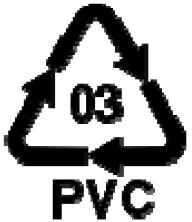 5. Забрањено је коришћење кадмијумских превлака за облагање металне површине производа или делова производа који се користе у следећим областима и за сврхе производње:а) опреме и машина намењене за:– производњу хране [8210], [8417 20], [8419 81], [8421 11], [842122], [8422], [8435], [8437], [8438], [8476 11],– пољоприведу  [8419 31], [8424 81], [8432], [8433], [8434], [8436],– хлађење и замрзавање [8418],– штампање и увезивање књига [8440], [8442], [8443];б) опреме и машина намењене за производњу:– производа за домаћинство [7321], [8421 12], [8450], [8509], [8516],– намештаја [8456], [8466], [9401], [9402], [9403], [9404],– санитарне опреме [7324],– опреме за централно грејање и климатизацију [7322],  [8403], [8404], [8415].Забрањено је стављање у промет производа и делова производа са кадмијумском превлаком који се користе у областима и за сврхе наведене у тач. 5а) и 5б) и производа наведених у тачки 5б) без обзира на коришћење или крајњу намену.6. Забране из тачке 5. примењују се и на производе или делове производа са кадмијумском превлаком који се користе у следећим областима и за сврхе производње:а) опреме и машина намењене за производњу:– папира и картона [8419 32], [8439], [8441],– текстила и одеће [8444], [8445], [8447], [8448], [8449], [8451], [8452];б) опреме и машина намењене за производњу:– индустријске опреме и машина [8425], [8426], [8427], [8428], [8429], [8430], [8431],– друмских и пољопривредних возила [глава 87 Царинске тарифе],– возног парка [глава 86 Царинске тарифе],– пловних објеката [глава 89 Царинске тарифе].Напомена: Уз опрему и машине које се користе у областима и производима наведеним у тач. 5. и 6. дати су одговарајући царински тарифни бројеви односно тарифне ознаке.7. Забране из тач. 5. и 6. не примењују се на:– производе и њихове саставне делове који се користе у аеронаутици, астронаутици, рударству, на отвореном мору и у нуклеарним постројењима када се користе због високих безбедносних стандарда, као и у сигурносним уређајима за друмска и пољопривредна возила, вагоне и пловне објекте;– електричне контакте у било којој области коришћења уколико је неопходно обезбедити да опрема на којој су примењени буде поуздана.8. Забрањено је коришћење у пуниоцима за лемљење у концентрацијама једнаким или већим од 0,01% (m/m).Забрањено је стављање у промет пунилаца за лемљење који садрже кадмијум (изражен као метални Cd) у концентрацији једнакој или већој од 0,01% (m/m).9. Забране из тачке 8. не примењују се на пуниоце за лемљење који се користе у војсци и авијацији, као и на пуноце за лемљење који се користе из безбедносних разлога.10. Забрањено је коришћење или стављање у промет ако је концентрација кадмијума у металу једнака или већа од 0,01% (m/m) у:1) металним перлама или другим металним компонентама за израду накита;2) металним деловима накита, бижутерије и додацима за косу укључујући:– наруквице, огрлице и прстење;– накит за пирсинг;– ручне сатове и наруквице за ручне сатове;– брошеве и дугмад за манжетне.11. Забране из тачке 10. не примењују се на производе који су стављени у промет пре 10. децембра 2011. године и на накит који је на дан 10. децембра 2011. године био старији од 50 година.24.Монометил-тетрахлор-дифенил метан;Трговачки назив: Ugilec 141CAS бр. 76253-60-61. Забрањено је стављање у промет или коришћење ове супстанце или смеше које је садрже.Забрањено је стављање у промет производа који садрже ову супстанцу.2. Забране из тачке 1. не примењују се:а) на уређаје и машине који су били у употреби пре 18. јуна 1994. године, све док ова опрема не постане отпад;б) за одржавање уређаја и машина који су били у употреби пре 18. јуна 1994. године.25.Монометил-дихлор-дифенил метан;Трговачки назив: Ugilec 121, Ugilec 21Забрањено је стављање у промет или коришћење ове супстанце или смеше које је садрже.Забрањено је стављање у промет производа који садрже ову супстанцу.26.Монометил-дибром-дифенил метанбромбензилбромтолуен,смеша изомераТрговачки назив: DBBT                   CAS бр. 99688-47-8Забрањено је стављање у промет или коришћење ове супстанце или смеше које је садрже.Забрањено је стављање у промет производа који садрже ову супстанцу.27.НиклCAS бр. 7440-02-0EC бр. 231-111-4 и његова једињења1. Забрањено је коришћење:а) у делу производа који се стављају у пробушене уши и друге пробушене делове људског тела, осим ако је количина никла који се ослобађа из таквих делова производа мања од 0,2µg/cm2 недељно (миграциона стопа);б) у производима или деловима производа који су намењени директном и дуготрајном додиру са кожом, ако је количина ослобођeног никла већа од 0,5 μg/cm2 недељно, као што су:– минђуше,– огрлице, наруквице, ланчићи, ланчићи који се носе око глежња и прстење,– кућишта ручних сатова, каишева и копчи за ручне сатове,– нитне, дугмад за манжетне, копче, патент затварачи и остали метални модни детаљи који се користе у конфекцији;в) у производима наведеним у тачки 1б) који су заштићени превлаком која не садржи никл, ако таквом превлаком не може да се обезбеди да количина никла који се ослобађа из тих производа у додиру са кожом буде мања од 0,5 μg/cm2 недељно у току најмање две године нормалног коришћења производа.2. Забрањено је стављање у промет производа из тачке 1. ако не испуњавају услове наведене у тој тачки.Напомена: За доказивање исправности производа у складу са одредбама из тач. 1. и 2, као методе испитивања користе се SRPS стандарди.28.29.30.Супстанце из прописа којим се уређује списак класификованих супстанци, а које су класификоване као карциногене категорије 1А или 1В / карциногене категорија 1 и 2, а дате су у Делу 2. овог прилога:– Карциногене супстанцекатегорије 1А/1 (Табела 1.)– Карциногене супстанцекатегорије 1В/2 (Табела 2.)Супстанце из прописа којим се уређује списак класификованих супстанци, а које су класификоване као мутагене по герминативне ћелије категорије 1А или 1В / мутагене (категорија 1 или 2) а дате су у Делу 2. овог прилога:– Мутагене супстанце категорије 1А/1 (Табела 3.)– Мутагене супстанцекатегорије 1В/2(Табела 4.)Супстанце из прописа којим се уређује списак класификованих супстанци, а које су класификоване као репродуктивно токсичне категорије 1А или 1В илитоксичне по репродукцију (категорија 1 или 2), а дате су у Делу 2. овог прилога:– Супстанце токсичне по репродукцију категорија 1А/1(R60, R61) (Табела 5.)– Супстанце токсичне порепродукцију категорије 1В /2 (R60, R61) (Табела 6.)1. Забрањено је стављање у промет или коришћење за општу употребу:1) као супстанце;2) као састојка других супстанци или у смешама ако је њихова појединачна концентрација једнака или већа од:– специфичне граничне концентрације дате у пропису којим се уређује списак класификованих супстанци,– опште граничне концентрације дате у Правилнику о класификацији, паковању, обележавању и оглашавању хемикалије и одређеног производа („Службени гласник РС”, бр. 59/10, 25/11 и 5/12), ако нису дате специфичне граничне концентрације из Cписка класификованих супстанци.*Пре стављања у промет мора се  обезбедити на амбалажи видљиво, читко и неизбрисиво обавештење:„Дозвољено само за професионално коришћење”.2. Забране из тачке 1. не примењују се на:а) медицинске или ветеринарске производе који су уређени посебним прописима;б) козметичке производе који су уређени посебним прописима;в)    горива и уља:– моторна горива која су уређена    посебним  прописима,– минерална уља која се користе као горива у покретним или стационарним енергетским постројењима,– горива која се продају у затвореним системима (нпр. боце са течним горивим гасовима);г)    сликарске боје.3. Када се супстанце токсичне по репродукцију категорије 1В/2 (R60, R61) из Табеле 7. користе као састојци у детергентима, забрана се примењује од 1. јуна 2014. године.31.Супстанце или смеше које садрже једну или више  следећих супстанци:а) креозотCAS бр. 8001-58-9EC бр. 232-287-5б) креозотно уљеCAS бр. 61789-28-4EC бр. 263-047-8в) дестилати (катран угља), нафталенска уљаCAS бр. 84650-04-4EC бр. 283-484-8г) креозотно уље, аценафтенска фракцијаCAS бр. 90640-84-9EC бр. 283-484-8EC бр. 292-605-3д) дестилати (катран угља), више фракције; тешка антраценска уљаCAS бр. 65996-91-0EC бр. 266-026-1ђ) антраценско уљеCAS бр. 90640-80-5EC бр. 292-602-7е) сирове катранске киселине, из угља; сирови фенолиCAS бр. 65996-85-2EC бр. 266-019-3ж) креозот, из дрветаCAS бр. 8021-39-4EC бр. 232-419-1з) ниско температурна катранска уља, алкална;алкални екстрактни остаци (угаљ) искотемпературног катрана угљаCAS бр. 122384-78-5EC бр. 310-191-51. Забрањено је стављање у промет или коришћење ових супстанци или смеша када су намењене за третман  дрвета.Забрањено је стављање у промет дрвета које је третирано овим супстанцама.2. Забране из тачке 1. не примењују се на:а) супстанце и смеше које се користе за третман дрвета у индустријским постројењима или од стране стручно обучених лица за поновни третман на лицу места уколико садрже:– бензо[а]пирен у концентрацијама мањим од 50 mg/kg  односно 0,005% (m/m) и– фенол који је могуће екстраховати водом  у концентрацији мањој од 3% (m/m).Супстанце или смеше из тачке 2а) морају се стављати у промет само у амбалажи  запремине једнаке или веће од 20 литара.Забрањено је стављати у промет за општу употребу супстанце или смеше из тачке 2а).Пре стављања у промет мора се  обезбедити на амбалажи видљиво, читко и неизбрисиво обавештење:„Само за коришћење у индустријским постројењима или од стране стручно обучених лица”;б) Дозвољено је коришћење дрвене грађе третиране на начин и под условима из тачке 2а) без обзира да ли се први пут ставља у промет или се поново третира на лицу места само у професионалне или индустријске сврхе (на пример: за железничке прагове, дрвене стубове (бандере) за електричне и телефонске водове, за ограде и у пољопривреди (потпорни елементи за стабла и крошње дрвећа), за дрвене докове на воденим пристаништима и за дрвене гредне конструкције у уређењу водотокова);в) Дозвољено је коришћење или стављање у промет дрвета које је третирано овим супстанцама и које је стављено у промет пре 31. децембра 2002. године ради  поновног коришћења.3. Изузетно од тач. 2б) и 2в) забрањено је коришћење дрвета:1)   унутар стамбених објеката без обзира на намену;2)   за израду играчака;3)   на игралиштима;4)    у парковима, вртовима, на отвореним јавним површинама намењеним рекреацији или одмору, на свим местима где могу доћи у контакт са кожом;5)   у производњи баштенског намештаја;6)   за производњу и коришћење или за било какво поновно коришћење:– саксија и жардињера,– код израде посуда које би могле да контаминирају сировине, интермедијере или производе намењене за људску или животињску употребу,– за друге предмете који би могли да контаминирају наведене производе.32.34.35.36.37.38.ХлороформCAS бр. 67-66-3EC бр. 200-663-81,1,2-ТрихлоретанCAS бр. 79-00-5EC бр. 201-166-91,1,2,2-ТетрахлоретанCAS бр. 79-34-5EC бр. 201-197-81,1,1,2-ТетрахлоретанCAS бр. 630-20-6ПентахлоретанCAS бр. 76-01-7EC бр. 200-925-11,1-ДихлоретиленCAS бр. 75-35-4EC бр. 200-864-01. Забрањено је стављање у промет или коришћење:–  као супстанци;–  као састојака у другим супстанцама или смешама у концентрацијама једнаким или већим од 0,1% (m/m),када су намењене за општу употребу и/или за чишћење површина и тканина поступком распршивања.2. Пре стављања у промет супстанци или смеша које их садрже у концентрацији једнакој или већој од  0,1% (m/m) мора се обезбедити на амбалажи видљиво, читко и неизбрисиво обавештење:„Само за коришћење у индустријским постројењима”.3. Забране из тачке 2. не примењују се на:– медицинске или ветеринарске производе који су уређени посебним прописима;– козметичке производе који су уређени посебним прописима.40.Супстанце које су према Правилнику о класификацији паковању, обележавању и рекламирању хемикалије и одређеног производа („Службени гласник РС”, бр. 59/10, 25/11 и 5/12) и пропису којим се уређује списак класификованих супстанци, класификоване као:– запаљиви гасови категорије 1 и 2;– запаљиве течности категорије 1, 2 и 3;– запаљиве чврсте супстанце или смеше категорије 1 и 2, супстанце или смеше које у контакту са водом ослобађају запаљиве гасове категорије 1, 2 и 3;– самозапаљиве течности категорије 1 или самозапаљиве чврсте супстанце и смеше категорије 11. Забрањено је коришћење ових супстанци или смеша за аеросолне распршиваче за забаву и декорацију који су намењени за општу употребу као што су:– распршивачи са украсним металним шљокицама;– вештачки снег и иње;– јастуци који производе звучне ефекте када се на њих седне;– распршивачи шарених трака;– распршивачи са имитацијом излучевина;– трубе за забаве;– распршивачи са украсним пахуљицама и пеном;– вештачке паучине;– бомбе које стварају непријатан мирис.2. Пре стављања у промет мора се обезбедити на амбалажи видљиво, читко и неизбрисиво обавештење:„Само за професионално коришћење”.3. Забране из тач. 1. и 2. не односе се на аеросолне распршиваче који нису класификовани као „запаљиви” или „веома лако запаљиви” а садрже запаљиве састојке.На етикети ових аеросолних распршивача мора бити дато додатно обавештење:„Садржи Х% (m/m) запаљивих састојака”.4. Забрањено је стављање у промет аеросолних распршивача из тачке 1. који не испуњавају услове из тач. 1. и 2.41.ХексахлоретанCAS бр. 67-72-1EC бр. 200-666-4Забрањено је стављање у промет или коришћење ове супстанце или смеше које је садрже ако је намењена за производњу или прераду обојених метала.42.Хлоровани алкани, С10-С13 (хлоровани парафини краћег С-низа)CAS бр. 85535-84-8EC бр. 287-476-5Брисан је (види члан 2. Правилника - 25/2015-83)43.Азобоје1. Забрањено је коришћење азобоја при обради производа од текстила или коже који могу доћи у директан или продужени контакт са људском кожом или усном дупљом, а које редуктивним цепањем једне или више азо-група могу ослободити један или више ароматичних амина датих у Делу 2. Табели 8. овог прилога, у концентрацијама које се могу детектовати методама тестирања наведеним у Делу 2. Табели 10. овог прилога тј. изнад 30 mg/kg односно 0,003% (m/m) у производима или у њиховим обојеним деловима, као што су:– одевни предмети, постељина, пешкири, хигијенски улошци, перике, шешири, пелене и други санитарни предмети, вреће за спавање;– обућа, рукавице, делови ручних сатова, ручне торбице, новчаници, кофери, навлаке за столице, новчаници који се носе око врата;– текстилне или кожне играчке или играчке које имају текстилне или кожне додатке;– предиво и тканине намењене за општу употребу.2. Забрањено је стављање у промет производа од текстила или коже из тачке 1. уколико не испуњавају услове наведене у овој тачки.3. Забрањено је стављање у промет или коришћење азобоја датих у Делу 2. Табели 9. овог прилога као супстанци или у смешама у концентрацијама већим од 0,1% (m/m) за бојење производа од текстила или коже.45.Дифенилетар, oктабром дериват, C12H2Br8O1. Забрањено је стављање у промет или коришћење:– као супстанце;– као састојка других супстанци или у смешама у концентрацијама већим од 0,1% (m/m).2.  Забрањено је стављање у промет производа ако сами производи или њихови делови који се користе као ретардери пламена садрже ову супстанцу у концентрацијама већим од 0,1% (m/m).3.  Забране из тачке 2. не примењују се на:– производе који су били у употреби пре 7. децембра 2010. године;– електричну и електронску опрему која је уређена другим прописима.46.a) НонилфенолC6H4(OH)C9H19CAS бр. 25154-52-3EC бр. 246-672-0б) Нонилфенол етоксилат    (C2H4O)nC15H24O1. Забрањено је стављање у промет или коришћење ових супстанци или смеша у концентрацијама једнаким или већим од 0,1% (m/m):а) за професионално или индустријско чишћење;б) за чишћење  домаћинстава;в) за поступке обраде текстила и коже;г) за емулгаторе у течностима за омекшавање и негу вимена крава, оваца и коза;д) за обраду метала;ђ) за израду папирне пулпе и папира;е) израду козметичких производа;ж) у производима за личну негу, осим спермицида;з) као помоћне супстанце у формулацијама пестицида и биоцидних производа. Ако је за ове производе, пре ступања на снагу закона којим се уређују биоцидни производи и закона којим се уређују средства за заштиту биља, издат акт којим се стављају у промет, ова забрана се примењује након истека рока важења тог акта.2. Изузетно од забране из тачке 1а), дозвољено је коришћење у:– контролисаном затвореном систему за суво (хемијско) чишћење у коме се течност за чишћење рециклира или спаљује;– системима за чишћење са посебном обрадом код које се течност за чишћење рециклира или спаљује.3. Изузетно од забране из тачке1в) дозвољено је коришћење у:– процесима када се ове супстанце не испуштају у отпадне воде;–  системима са посебном обрадом где се воде из технолошког процеса посебно обрађују ради потпуног одстрањивања органске фракције (нпр. одмашћивање овчије коже).4. Изузетно од забране из тачке 1д) дозвољено је коришћење у контролисаним затвореним системима за чишћење где се течност за прање рециклира или спаљује.46а***a) НонилфенолC6H4(OH)C9H19CAS бр. 25154-52-3EC бр. 246-672-0***б) Нонилфенол етоксилат(C2H4O)nC15H24O***1. Забрањено је стављање у промет текстилних производа за које се може претпоставити да ће се прати у води током нормалног животног циклуса, ако садрже ове супстанце у концентрацијама једнаким или већим од 0,1% (m/m) у том текстилном производу или било ког дела текстилног производа, после 3. фебруара 2021. године.***2. Забране из тачке 1. не примењују се на стављање у промет са наменом за поновно коришћење текстилних производа, као ни на нове текстилне производе произведене искључиво од рециклираног текстила када се при њиховој производњи не користи NPE.***3. За потребе спровођења одредаба из тач. 1. и 2. под „текстилним производом” подразумева се било који недовршени производ, полупроизвод или готов производ који се састоји од најмање 80% (m/m) текстилних влакана, укључујући производе као што је одећа, модни додаци, текстил за ентеријере, влакна, предиво и плетива.***47.Хром (VI) једињења1. Забрањено је стављање у промет и коришћење цемента и смеша које га садрже ако након хидратације (квашења) садрже више од 2 mg/kg односно 0,0002% (m/m) растворног хрома (VI) обрачунатог на укупну масу сувог цемента.2. Ако су цементу додата редукциона средства, пре стављања у промет мора се обезбедити на амбалажи видљиво, читко и неизбрисиво обавештење: о датуму паковања, условима складиштења, као и податак о временском периоду у коме је редукционо средство активно у одржавању концентрације хрома (VI) испод граничне вредности наведене у тачки 1.3. Тач. 1. и 2. не примењују се при стављању у промет и коришћењу цемента у контролисаним затвореним системима који су у потпуности аутоматизовани, без могућности додира цемента или смеша које садрже цемент са кожом.4. Стандард усвојен од стране Института за стандардизацију Србије за одређивање садржаја растворног хрома (VI) у цементу и смешама које садрже цемент се користи као метода за примену одредби тачке 1.*5. Забрањено је стављање у промет производа од коже ако садрже хром VI у концентрацији која је једнака или већа од 3 mg/kg (0,0003 % m/m) обрачунато на укупну масу сувог дела коже.***6. Забрањено је стављање у промет производа који садрже кожне делове који долазе у контакт са кожом, ако сваки од тих делова коже садржи хром VI у концентрацији која је једнака или већа од 3 mg/kg (0,0003% по тежини) обрачунато на укупну масу сувог дела коже.***7. Забране из тач. 5. и 6. не примењују се на производе који су намењени за поновно стављање у промет који су већ били у промету, односно коришћени у Републици Србији пре 1. маја 2015. године.***48.ТолуенCAS бр. 108-88-03EC бр. 203-625-9Забрањено је стављање у промет и коришћење ове супстанце или смеша које је садрже у концентрацијама једнаким или већим од 0,1% (m/m), у адхезивима (лепковима) и бојама у спреју намењеним за општу употребу.49.ТрихлорбензенCAS бр. 120-82-1EC бр. 204-428-01. Забрањено је стављање у промет и коришћење ове супстанце или смеша које је садрже у концентрацијима једнаким или већим од 0,1% (m/m). 2. Изузетно од забране из тачке 1. дозвољено је коришћење:– као интермедијера у синтезама;– као растварача у затвореним процесним системима у реакцијама хлоровања;– при производњи 1,3,5-триамино-2,4,6-тринитробензена (ТАТВ).50.Полициклични ароматични угљоводоници(Polycyclic-aromatic hydrocarbons, РАН):а) Бензо(а)пирен    (Benzo(a)pyrene, BaP)    CAS бр. 50-32-8б) Бензо(е)пирен    (Benzo(e)pyrene, BeP)    CAS бр. 192-97-2в) Бензо(а)антрацен   Benzo(a)anthracene (BaA)   CAS бр. 56-55-3г) Кризен    (Chrysen, CHR)    CAS бр. 218-01-9д) Бензо(b)флуорантен       (Benzo(b)fluoranthene, BbFA)    CAS бр. 205-99-2ђ) Бензо(ј)флуорантен(Benzo(j)fluoranthene, BjFA)    CAS бр. 205-82-3е) Бензо(к)флуорантен(Benzo(k)fluoranthene, BkFA)   CAS бр. 207-08-9ж) Дибензо(a, h)антрацен(Dibenzo(a, h)anthracene, DBAhA)    CAS бр. 53-70-31. Забрањено је стављање у промет или коришћење екстендер уља за производњу пнеуматика или њихових делова ако ова уља садрже:***– више од 1 mg/kg односно 0,0001% (m/m) ВаР или***– више од 10 mg/kg односно 0,001% (m/m) свих РАН укупно.***Стандард EN 16143:2013 (Нафтни производи – Одређивање удела бензо(а)пирена (BaP) и одабраних полицикличких ароматичних угљоводоника (PAH) у уљима за екстракцију – Поступак с двоструким пречишћавањем течном хроматографијом и анализом GC/MS употребљава се као тест метода за одређивање граничних вредности прописаних у ставу 1. ове тачке.***Закључно са 23. септембром 2016. године граничне вредности из става 1. ове тачке користе се ако је масени удео екстракта полицикличких ароматичних једињења (PCA) мањи од 3% (m/m), одређен стандардном методом IP346:1998 (Одређивање количине PCA у некоришћеним базним уљима за подмазивање и бензинским фракцијама без асфалтена – Метода екстракције диметилсулфоксидом и мерења индекса рефракције), под условом да произвођач односно увозник измери усклађеност са прописаним граничним вредностима за BaP и PAH, као и однос између измерених вредности и екстракта PCA сваких шест месеци, односно након сваке веће промене у процесу производње, у зависности од тога шта је било раније.***2. Забрањено је стављање у промет пнеуматика и протектора за пнеуматике ако садрже екстендер уља чији састојци прелазе граничне вредности наведене у тачки 1.***Ако је у једињењима вулканизоване гуме количина Bay protons мања од 0,35% сматра се да је испуњен услов о прописаним граничним вредностима за садржај ВаР и РАН.***Садржај Bay protons мери се и обрачунава према SRPS ISO 21461 (вулканизована гума – одређивање ароматичности уља у једињењима вулканизоване гуме).***3. Изузетно од тачке 2. дозвољено је стављање у промет репротектованих пнеуматика ако њихов протектор не садржи екстендер уља чији састојци прелазе граничне вредности наведене у тачки 1.***4. Забрањено је стављање у промет производа намењених за општу употребу ако било који њихов гумени или пластични део који долази у директан, продужени или краткорочни контакт са људском кожом или усном дупљом под нормалним или разумно предвидивим условима коришћења, садржи више од 1 mg / kg (0,0001 % m/m) било ког PAH наведеног под овим редним бројем ограничења и забране.***У ове производе припадају, између осталог:***– спортска опрема (као што су бицикли, голф штапови, рекети);***– посуђе за домаћинство (колица и ходалице);***– алати намењени за кућну употребу;***– одећа, обућа, рукавице и спортска одећа;***– наруквице за ручне сатове, стезници за зглобове, маске и траке за главу.***5. Забрањено је стављање у промет играчака, укључујући играчке за подстицање активности, као и производе за негу деце ако било који њихов гумени или пластични део који долази у директан, продужени или краткорочни контакт са људском кожом или усном дупљом под нормалним или разумно предвидивим условима коришћења, садржи више од 0,5 mg/kg (0,00005 % m/m) било ког PAH наведеног под Редним бројем ограничења и забране 50.***6. Забране из тачке 4. не примењују се на производе који су први пут стављени у промет пре 31. децембра 2017. године.***51.*6Bis(2-етилхексил)-фталат (DEHP)*6CAS број: 117-81-7*6ЕCброј: 204-211-0*6Дибутил-фталат (DBP)*6CAS број: 84-74-2*6ЕC број: 201-557-4*6Бензил-бутил-фталат (BBP)*6број CAS: 85-68-7*6ЕC број: 201-622-7*6Диизобутил-фталат (DIBP)*6број CAS: 84-69-5*6ЕC број: 201-553-2*61.Забрањено је коришћење као супстанце или у смешама, појединачно или у било којој комбинацији фталата наведених под редним бројем 51, у концентрацији једнакој или већој od 0,1% масеног удела пластифицираног материјала, у играчкама и производима за негу деце.*62. Забрањено је стављање у промет играчaка или производа за негу деце који садрже, појединачно или у било којој комбинацији DEHP, DBP и BBP, у концентрацији једнакој или већој од 0,1% масеног удела пластифицираног материјала.*6Забрањено је стављање у промет играчaка или производа за негу деце који садрже DIBP, појединачно или у било којој комбинацији са DEHP, DBP и BBP, у концентрацији једнакој или већој од 0,1% масеног удела пластифицираног материјала након 7. јула 2023. године. *63. Забрањено је стављање у промет након 7. јула 2023. године производа који садрже, појединачно или у било којој комбинацији DEHP, DBP, BBP и DIBP у концентрацији једнакој или већој од 0,1% масеног удела у пластифицираном материјалу производа.*64. Тачка 3. не примењује се:а) на производе намењене искључиво за индустријску или пољопривредну употребу, односно за коришћење искључиво на отвореном, под условом да никакав пластифицирани материјал не долази у контакт са људским мукозним мембранама или у дужи контакт са људском кожом;*6б) на ваздухоплове, стављене у промет пре 7. јануара 2026. године, или производе за употребу искључиво приликом одржавања или поправке тих ваздухоплова, ако су ти производи од суштинског значаја за сигурност и пловидбеност ваздухоплова;*6в) на моторна возила, њихове приколице, саставне делове и засебне техничке јединице намењене за таква возила, која су стављена у промет пре 7. јануара 2026. године, или производе за коришћење искључиво приликом одржавања или поправке тих возила, ако возила не могу функционисати како је предвиђено без ових производа;*6г) на производе стављене на тржиште пре 7. јула 2023. године;*6д) на мерне уређаје за лабораторијску употребу или њихове делове;*6ђ) на материјале и производе који долазе у контакт са храном; *6е) на медицинске уређаје; *6ж) на електричну и електронску опрему; *6з) на унутрашње паковање лекова; *6и) на играчке и производе за негу деце које су већ обухваћене у тач. 1. или 2. *6„Под пластифицираним материјалом подразумевају се сви следећи хомогени материјали:*6– поливинил-хлорид (PVC);*6– поливинилиден-хлорид (PVDC);*6– поливинил-ацетат(PVA);*6– полиуретани;*6– сви други полимери (укључујући, између осталог, полимерне пене и гумене материјале) осим силиконске гуме и премаза са природним латексом;*6– површински премази, противклизни премази, производи за завршну обраду, пресликачи, штампани мотиви;*6– лепкови, заптивне масе, боје и мастила.*6Под дужим контактом са људском кожом подразумева се непрекидни контакт у трајању дужем од десет минута или повремени контакт током периода од 30 минута дневно.*6Под производом за негу деце подразумевају се сви производи намењени за олакшавање спавања, опуштања, хигијене, храњења деце или сисања од стране деце.*652.Фталатиа) Ди-изононилфталат,   (di-„isononyl” phthalate, DINP)   CAS бр. 28553-12-0 и 68515-48-0                  EC бр. 249-079-5 и         271-090-9б) Ди-изодецилфталат,(di-„isodecyl” phthalate, DIDP)   CAS бр. 26761-40-0 и       68515-49-1     EC бр. 247-977-1 и   271-091-4             в) Ди-n-октiлфталат,(di-n-octyl phthalate, DNOP)CAS бр. 117-84-0EC бр. 204-214-71. Забрањено је коришћење ових супстанци или смеша које их садрже у играчакама и предметима намењеним за негу деце које деца могу ставити у уста у концентрацијама већим од 0,1% (m/m) пластификованог  материјала.2. Забрањено је стављање у промет играчака и предмета намењених за негу деце који садрже више од 0,1% (m/m) ових фталата.3. Предмет намењен за негу деце јесте сваки производ који је намењен за олакшавање спавања, релаксацију, хигијену, храњење и сисање одојчади.54.2-(2-Метоксиетокси) етанол(2-(2methoxyethoxy) ethanol, DEGME)CAS бр. 111-77-3EC бр. 203-906-6Забрањено је стављање у промет као састојак у смешама у концентрацијама једнаким или већим од 0,1% (m/m), и то у: бојама, смешама за скидање боја, средствима за чишћење, емулзијама за сјај и средствима за подно заптивање ако су намењени за општу употребу.55.2-(2-Бутоксиетокси) етанол(2-(2-butoxyethoxy) ethanol, DEGBE)CAS бр. 112-34-5EC бр. 203-961-61. Забрањено је стављати у промет као састојак боја у спреју или спрејева за чишћење у облику аеросолних распршивача у концентрацији једнакој или већој од 3% (m/m) ако су намењени за општу употребу. 2. Пре стављања у промет мора се обезбедити да боје намењене за општу употребу које нису у спреју, а садрже DEGBE у концентрацијама једнаким или већим од 3% (m/m) на амбалажи, имају видљиво, читко и неизбрисиво обавештење:„Не користити у опреми за распршивање боја”.56.Метилендифенил диизоцијанат (МDI)*САЅ број 26447-40-5*ЕС број 247-714-0*укључујући следеће изомере:*(а) 4,4 ‚ – Метилендифенил диизоцијанат*САЅ број 101-68-8*ЕС број 202-966-0;*(б) 2,4 ‚ – Метилендифенил диизоцијанат*САЅ број 5873-54-1*ЕС број 227-534-9;*(в) 2,2 ‚ – Метиленедифенил диизоцијанат*САЅ број 2536-05-2*ЕС број 219-799-4.*1. Забрањено је стављање у промет за општу употребу као састојак смеша у концентрацијама једнаким или већим од 0,1% (m/m), осим ако:а) паковање садржи заштитне рукавице;б) је на паковању истакнуто видљиво, читко и неизбрисиво обавештење:„Код особа које имају сензибилизацију на диизоцијанате може се развити алергијска реакција при употреби овог производа;Особе које болују од астме, екцема или кожних обољења треба да избегавају контакт са овим производом;Производ не треба користити у условима лоше вентилације, осим уз коришћење заштитне маске са одговарајућим гасним филтером”.2. Забрана из тачке 1а) не примењује се на „hot-melt” адхезиве (термопластичне лепкове).57.ЦиклохексанCAS бр. 110-82-7EC бр. 203-806-21. Забрањено је стављати у промет  за општу употребу као састојак контактних адхезива (лепкова) на бази неопрена у концентрацијама једнаким или већим од 0,1% (m/m) у паковањима већим од 350 g.2. Пре стављања у промет за општу употребу мора се обезбедити да контактни адхезиви (лепкови) на бази неопрена који садрже циклохексан у концентрацијама једнаким или већим од 0,1% (m/m) имају видљиво, читко и неизбрисиво обавештење:„Забрањено је користити у условима лоше вентилације;Забрањено је користити за постављање тепиха”.58.Амонијум нитратCAS бр. 6484-52-2EС бр. 229-347-81. Забрањено је стављати у промет ову супстанцу или смеше које садрже више од 28% (m/m) азота обрачунатог у односу на амонијум-нитрат, ако је намењен за чврста, проста или сложена вештачка ђубрива, осим ако ђубриво испуњава услове дате у прописима којима се уређује промет амонијум нитратног ђубрива са високим садржајем азота.*2. Забрањено је стављати у промет као супстанцу или у смешама које садрже 20% (m/m) азота обрачунатог у односу на амонијум нитрат, а од 1. јула 2018. године концентрација азота обрачунатог у односу на амонијум нитрат у смешама не може бити једнака или већа од 16% (m/m), осим за снабдевање:*а) даљег корисника и дистрибутера, укључујући предузетника или правно лице коме је издато одобрење надлежног органа за производњу и/или стављање у промет експлозива за цивилну употребу;*б) пољопривредника који се бави пољопривредном производњом или одржавањем пољопривредног земљишта у складу са добром пољопривредном праксом и заштитом животне средине, без обзира на величину пољопривредног газдинства у складу са одредбама прописа којим се уређује област пољопривреде и рурални развој;*в) предузетника или правног лица за професионално коришћење при узгајању биљака у расадницима, одржавању паркова, башти, спортских терена, шума и сл.*59.ДихлорметанCAS бр. 75-09-2EС бр. 200-838-91. Забрањено је стављање у промет за општу употребу или професионално коришћење смеше за скидање боја које садрже дихлорметан у концентрацији већој или једнакој од 0,1% (m/m).2. Забрањено је коришћење ван индустријских постројења у професионалне сврхе.3. Забране из тач. 1. и 2. не примењују  се на стављање у промет и коришћење смеша за скидање боје које садрже дихлорметан ако су намењене за професионално коришћење од стране стручно обучених радника.Стручно обучени радник мора да поседује доказ о положеној обуци о безбедном коришћењу смеше за скидање боје.4. Поред одредби којима се уређује област безбедности и здравља на раду обука за стручно обучене раднике који рукују смешама за скидање боја из тачке 1. мора да обухвати и:а) информације о ризику при раду са смешама за скидање боје које садрже дихлорметан, о процени и управљању ризиком по здравље људи, укључујући и сазнања о постојећим безбеднијим заменама или поступцима;б) коришћење одговарајуће вентилације;в) коришћење потребних личних средстава за заштиту на раду, у складу са прописом којим се уређује безбедност и заштита здравља на раду.5. Изузетно од забрана из тачке 1. смеше за скидање боја које садрже дихлорметан у концентрацији већој или једнакој од 0,1% (m/m) дозвољено је користити у индустријским постројењима ако су испуњени следећи услови:а) обезбеђена ефикасна вентилација у свим просторијама у којима се процес врши, нарочито у просторијама за наношење и сушење и то: појачана издувна вентилација у просторијама са танковима смеша за скидање боје тако да се обезбеди минимизација излагања и испуњење захтева о максимално дозвољеним концентрацијама на радном месту;б) предузете мере за смањење испаравања из танкова са смешама за скидање боја, као што је: коришћење поклопаца за танкове, примена одговарајућих поступака пражњења и пуњења ових танкова и коришћење резервоара са водом или сланим раствором за уклањање остатака растварача након пражњења танка;в) предузете мере за безбедно руковање дихлорметаном као што су:– коришћење пумпи и цевовода за пренос смеше за скидање боје у току процеса;– коришћење одговарајуће опреме за чишћење танкова и уклањање насталог муља;г) обезбеђена опрема за заштиту на раду у складу са прописима о безбедности и заштити здравља на раду и то: заштитне рукавице, наочаре, одећа и одговарајуће маске за заштиту дисајних органа;д) адекватно информисање, израда упутства и обука запослених за употребу опреме.6. Пре стављања у промет на етикети односно амбалажи смеше за скидање боја која садржи дихлорметан у концентрацијама једнаким или већим од 0,1% (m/m), мора бити истакнуто видљиво, читко и неизбрисиво обавештење:„Само за професионално коришћење у индустријским постројењима под прописаним условима – садржи дихлорметан”.60.АкриламидCAS бр. 79-06-1Забрањено је стављање у промет или коришћење за фуговање ове супстанце или као састојак смеша у концентрацијама једнаким или већим од 0,1% (m/m).61.Диметилфумарат,Dimethyl (E)-butenedioate (DMF),CAS бр. 624-49-7EC бр. 210-849-01. Забрањено је коришћење у производима и деловима производа у концентрацијама већим од 0,1 mg/kg.2. Забрањено је стављати у промет производе и делове производа који садрже диметилфумарат у концентрацијама већим 0,1 mg/kg.62.а) фенилжива - ацетатEC бр. 200-532-5CAS бр. 62-38-4б) фенилжива пропионатEC бр. 203-094-3CAS бр. 103-27-5в) фенилжива 2-етилхексаноат EC бр. 236-326-7CAS бр. 13302-00-6г) фенилжива октаноатEC бр. -CAS бр. 13864-38-5д) фенилжива неодеканоатEC бр. 247-783-7CAS бр. 26545-49-31. Забрањена је производња, стављање у промет и коришћење ових супстанци или смеша које их садрже од 10. октобра 2017. године, ако је концентрација живе у смеши једнака или већа од 0,01% (m/m).2. Забрањено је од 10. октобра 2017. године стављање у промет производа или дела производа који садржи једну или више ових супстанци, ако је концентрација живе у производу или делу производа једнака или већа од 0,01% (m/m).63.ОловоCAS бр. 7439-92-1EC бр. 231-100-4и његова једињења1. Забрањено је стављање у промет накита чији било који појединачни део садржи олово или његова једињења (израженог као метал)  у концентрацији једнакој или већој од 0,05% (m/m).Накитом се сматра сваки накит од племенитог метала, бижутерија и украси за косу, укључујући:а) наруквице, огрлице и прстење;б) накит за пирсинг;в) ручни сатови и наруквице за ручне сатове;г) брошеви и дугмад за мажетне.2.    Забрана из тачке 1. примењује се и на појединачне делове накита који се као такви стављају у промет или користе за израду накита.3. Забране из тачке 1. не примењују се на:а) кристално стакло свих категорија које садржи олово;б) унутрашње делове сата, са којима потрошачи не долазе у контакт;в) драго камење и полудраго камење сврстано под тарифну ознаку 7103, осим ако је третирано оловом или његовим једињењима или смешама које садрже та једињења;г) емајле, односно стакласте смеше настале фузијом, остакљивањем или синтеровањем минерала истопљених на температури од  најмање 500 oC.4. Забране из тачке 1. не примењују се на накит први пут стављен у промет на тржиште Републике Србије пре 9. октобра 2013. године, као и на накит произведен пре 10. децембра 1961. године.5. Забрањено је стављати у промет или користити у производима за општу употребу ако је концентрација олова једнака или већа од 0,05% (m/m), (израженог као метално олово) у тим производима или доступним деловима тих производа, а те производе или њихове доступне делове деца могу ставити у уста, током уобичајених или разумно предвиљивих начина коришћења.Ово се ограничење не примењује ако се може доказати дa миграциона стопа олова из тих производа или било ког дела тог производа, било да је на њих нанет премаз или не, не прелази 0,05 μg/cm2 по сату (што одговара 0,05 μg/g/h), а у случају када је нанет премаз, да је он довољан да осигура да миграциона стопа не пређе прописану вредност у периоду од најмање две године уобичајених или разумно предвидљивих услова коришћења тог производа.6. Одредбе тачке 5. не примењују се на:a) накит наведен у тачки 1;б) кристално стакло које је уређено прописом о обележавању производа од кристалног стакла;в) драго и полудраго камење сврстано под тарифну ознаку 7103, изузев ако је третирано оловом или његовим једињењима или смешама које садрже ову супстанцу;г) емајле, односно стакласте смеше настале фузијом, остакљивањем или синтеровањем минерала истопљених на температури од најмање 500 ºC;д) кључеве и браве, укључујући катанце;ђ) музичке инструменте;е) производе и делове производа који се састоје од месинга ако концентрација олова (изражена као метално олово) у тој легури не прелази 0,5% (m/m) масеног удела;ж) врхове писаћег прибора;з) производе за религијске намене;и) преносиве цинк-карбон и дугмасте батерије;ј) производе који су обухваћени прописима којима се уређује:– амбалажа и амбалажни отпад;– материјали и производи који долазе у контакт са храном;– безбедност играчака;– забране коришћења одређених опасних супстанци у електричној и електронској опреми.7. Одредбе тачке 6. не примењују се на производе који су први пут стављени у промет пре 1. јуна 2017. године.64.**1,4-дихлорбензен**CAS No 106-46-7**EC No 203-400-5**Забрањено је стављање у промет или коришћење као супстанце или састојка у смешама у концентрацији једнакој или већој од 1% (m/m), када је ова супстанца или смеша која је садржи намењена за коришћење као освеживач ваздуха или неутрализатор мириса у тоалетима, домовима, канцеларијама или другим затвореним јавним просторима**65.****Неорганске амонијумове соли****1. Забрањено је стављање у промет или коришћење целулозних изолационих смеша или производа који садрже неорганске амонијумове соли после 31. децембра 2018. године, ако је емисија амонијака из тих смеша или производа већа или једнака од дефинисане граничне вредности запреминске концентрације од 3 ppm (2,12 mg/m3).****Усклађеност са дефинисаном граничном вредности емисије амонијака доказује се у складу са стандардом SRPS CEN/TS 16516 и то под следећим условима:****(а) уместо 28 дана, испитивање мора трајати најмање 14 дана;****(б) емисију гаса из амонијака треба мерити најмање једном дневно током испитивања;****(в) граничне вредности се не могу достићи нити прекорачити ниједном у било ком мерењу током испитивања;****(г) релативна влажност мора бити 90%;****(д) употребљава се одговарајућа метода за мерење емисије гасовитог амонијака;****(ђ) стопа оптерећења, изражена помоћу дебљине и густине бележи се током узорковања целулозних изолационих смеша и производа који се испитују.****Снабдевач целулозне изолационе смеше која садржи неорганске амонијумове соли обавештава сваког даљег корисника у ланцу снабдевања или потрошача о максимално дозвољеној стопи оптерећења смеше израженој кроз вредности дебљине и густине. Даљи корисник целулозне изолационе смеше која садржи неорганске амонијумове соли обезбеђује да не дође до прекорачења максимално дозвољене стопе оптерећења добијене од стране снабдевача.****2. Одредбе из тачке 1. не примењују се када се целулозна изолациона смеша која садржи неорганске амонијумове соли стављају у промет и користе искључиво за производњу целулозних изолационих производа.****66.****Бисфенол A****CAS број 80-05-7****EС број 201-245-8****Забрањено је стављање у промет после 30. јуна 2020. године термичког папир који садржи 0,02% (m/m) или више Бисфенола А.****67.****Брисана је (види члан 1. Правилника 57/2022-9)Брисана је (види члан 1. Правилника 57/2022-9)68.****
Брисана је (види члан 1. Правилника 57/2022-9)
Брисана је (види члан 1. Правилника 57/2022-9)69.МетанолСАЅ број 67-56-1 ЕС број 200-695-61. Забрањено је стављање у промет за општу употребу од 1. јуна 2020. године, течности за прање или одмрзавање ветробранских стакала, ако садрже метанол у концентрацији једнакој или већој од 0,6% масеног удела. 70.Октаметилциклотетрасилоксан (D4)САЅ број 556-67-2 ЕС број 209-136-7Декаметилциклопентансилоксан (D5)САЅ број 541-02-6ЕС број 208-764-91. Забрањено је стављати у промет, након 1. јануара 2021. године, козметичке производе који се испирају, који су уређени прописима о козметичким производима, ако је концентрација масеног удела сваке супстанце (D4 и D5) једнака или већа од 0,1%. 71.N-метил-2-пиролидон (NMP)САЅ број 872-50-4ЕС број 212-828-11. Забрањено је стављати у промет као супстанцу или као састојак у смешама, у концентрацији једнакој или већој од 0,3%, након 1. јуна 2021. године, ако произвођачи, увозници и даљи корисници у извештају о безбедности хемикалије и у безбедносном листу нису укључили изведене дозе без ефекта (Derived No-Effect Level, у даљем тексту: DNEL), за раднике 14,4 mg/m3 за инхалациону изложеност и 4,8 mg/kg/дневно за дермалну изложеност. 2. Забрањена је производња и коришћење као супстанце или у смешама после 1. јуна 2021. године у концентрацији једнакој или већој од 0,3% ако произвођач и даљи корисник не предузму одговарајуће мере управљања ризиком и омогуће примерене радне услове којима се осигурава да изложеност радника буде испод вредности DNEL наведених у тачки 1. 3. Изузетно од тач. 1. и 2. наведене обавезе могу се примењивати од 1. јуна 2025. године када се супстанца ставља у промет или користи као раствор или реагенс у поступку наношења премаза на жице.72.*6Супстанце наведене у Делу 2, Табела 11. Листа супстанци и максималне граничне вредности концентрације масеног удела у хомогеним материјалима *61. Забрањено је стављање у промет за општу употребу, након 1. новембра 2023. године у следећим производима:*6а) одећи или повезаним додацима,*6б) текстилима који у уобичајеним или разумно предвидивим условима коришћења, долазе у контакт са људском кожом,*6в) обући,*6ако је супстанца присутна у концентрацији измереној у хомогеном материјалу, једнака или већа од концентрације дате у Табели 11. за ту супстанцу;*62. Тачка 1. не примењује се:*6а) на одећу, повезане додатке или обућу, односно делове одеће, повезаних додатака или обуће, направљене искључиво од природне коже, крзна или необрађене коже;*6б) на нетекстилне копче и нетекстилне украсне додатке;*6в) на половну одећу, повезане додатке, остале текстиле или обуће;*6г) на итисоне и текстилне подне облоге за употребу у затвореном простору, тепихе и стазе.*63. Тачка 1. не примењује се на одећу, повезане додатке, текстиле, обућу, када се користе као лична заштитна опрема или медицинска средства;*65. Тачка 1. б) не примењује се на текстиле за једнократну употребу.*6Под текстилима за једнократну употребу подразумевају се текстили који су намењени за употребу само једном или у ограниченом времену и нису предвиђени за накнадну употребу у исту или сличну сврху.*66. Тач. 1. и 2. примењују се не доводећи у питање примену строжих ограничења прописаних овим правилником или другим прописима. *673.*6(3,3,4,4,5,5,6,6,7,7,8,8,8-тридекафлуороктил) силантриол, сви његови моно-, ди– или три– O-(алкил) деривати (TDFA)*61. Забрањено је стављање у промет за општу употребу после 2. јануара 2023. године појединачно или у било којој комбинацији, у концентрацији једнакој или већој од 2 ppb (масени) у смешама које садрже органске раствараче у производима с распршивачем (аеросолни распршивачи, спрејеви с пумпицом, спрејеви с окидачем стављени на тржиште за коришење у облику спреја за непропусност или импрегнацију).*62. Не доводећи у питање одредбе прописа којима се уређује област класификације, паковања и обележавања хемикалија, на амбалажи производа са распршивачем који садже (3,3,4,4,5,5,6,6,7,7,8,8,8-тридекафлуороктил) силантриол и/или TDFA у комбинацији са органским растварачима, како је наведено у тачки 1. и који су стављени у промет за професионалну употребу, мора бити јасно и неизбрисиво наведено „само за професионалне кориснике” и „смртоносно ако се удише” са пиктограмом опасности GHS06.*63. У безбедносном листу, у подпоглављу 2.3. морају се навести следеће информације: „смеше (3,3,4,4,5,5,6,6,7,7,8,8,8-тридекафлуороктил) силантриола и/или било којег од његових моно-, ди– или три– O-(алкил) деривата у концентрацији једнакој или већој од 2 ppb и органских растварача у производима са распршивачем намењене су искључиво за професионалне кориснике и обележене обавештењем о опасности „смртоносно ако се удише”. *64. Органски растварачи из тач. 1–3. укључују раствараче који се користе као средства за потискивање аеросола.*674.*6Диизоцијанати, O = C=N-R– N = C=O, у којима је R остатак алифатични или ароматски угљоводоник неодређене дужине *61. Забрањено је коришћење као самосталне супстанце или као састојак других супстанци или смеша за индустријску или професионалну употребу након 24. августа 2024. године, осим у случајевима ако:*6(a) концентрација диизоцијаната појединачно или у комбинацији износи мање од 0,1 % масеног удела;*6(б) послодавац или предузетник осигура да индустријски или професионални корисници успешно заврше обуку о сигурном коришћењу диизоцијаната пре употребе предметних супстанци или смеша.*62. Забрањено је стављање у промет као самосталне супстанце или као састојак других супстанци или смеша за индустријску или професионалну употребу након 24. фебруара 2024. године, осим у следећим случајевима:*6(a) ако концентрација диизоцијаната појединачно и у комбинацији износи мање од 0,1 % масеног удела;*6(б) кад добављач ових супстанци или смеша осигура кориснику информације о захтевима из 1. (б) и да је на амбалажи видљиво и одвојно од осталих елемената екитете наведена следећа изјава: „од 24. августа 2024. године пре индустријске или професионалне употребе обавезна је одговарајућа обука”. *63. Индустријски и професионални корисник/корисници јесте сваки радник или предузетник који рукује диизоцијанатима као самосталним супстанцама или као састојцима у другим супстанцама или смешама намењеним за индустријску или професиналну употребу или надгледа такве послове.*64. Обука из тачке 1.(б) укључује упутства за контролу изложености диизоцијанатима на радном месту дермалним и инхалационим путем, не доводећи у питање националне граничне вредности изложености на раду као и друге примерене мере управљања ризиком на националном нивоу. *6Потребну обуку спроводи лице за безбедност и здравље на раду, које је потребно знање стекло одговарајућом стручним обуком. *6Обука обухвата најмање:*6(a) елементе обуке наведене у 5.(а) за све индустријске и професионалне употребе;*6(б) елементе обуке наведeне у 5.(а) и (б) за следећи начин коришћења диизоцијаната:*6– руковање отвореним смешама на температури околине (укључујући пенасте тунеле),*6– распришање у кабини са вентилацијом,*6– наношење ваљком,*6– наношење четком,*6– наношење урањањем и ливењем, *6– механичка накнадна обрада (нпр. резање делимично очврслих производа који су делимично охлађени), *6– чишћење и отпад,*6– сви остали начини коришћења са изложеношћу дермалним и/или инхалационим путем.*6(в) елементе обуке из тачке 5 (а), (б) и (в) за следеће начине коришћења: *6– руковање делимично очврслим производима (нпр. тек очврслим још топлим производима),*6– коришћење у ливницама, *6– одржавање и поправка за које је потребан приступ опреми,*6– отворено руковање топлим или врућим формулацијама (> 45 °C), *6– распршивање у отвореном простору уз ограничену или само природну вентилацију (укључује велике индустријске просторе) и распршивање великим интензитетом (нпр. пене, еластомери), *6– сви остали начини коришћења са изложеношћу дермалним и/или инхалационим путем.*65. Елементи оспособљавања: *6(a) општа обука, укључујући on-line обуке, o: *6– хемији диизоцијаната, *6– опасности од токсичности (укључујући акутну токсичност), *6– излагагању диизоцијанатима,*6– граничним вредностима изложености на раду, *6– начинима развоја сензибилизације, *6– мирису као индикацији опасности, *6– значају испаравања у смислу ризика, *6– вискозитету, температури и молекулској маси диизоцијаната, *6– личној хигијени радника, *6– потребној личној заштитној опреми уз практична упутства за правилну употребу и њеним ограничењима,*6– ризику од дермалног контакта и од изложености инхалационим путем, *6– ризику повезаним са начином коришћења, *6– плану за заштиту коже и дисајних путева,*6– вентилацији,*6– чишћењу, цурењу и одржавању,*6– одлагању празне амбалаже,*6– заштити других присутних особа,*6– утврђивању критичних фаза руковања, *6– специфичним националним кодним системима (ако постоје),*6– безбедном понашању,*6– сертификацији или доказу о успешно завршеној обуци;*6(б) обука средњег нивоа, укључујући on-line обуке, o:*6– додатним аспектима понашања, *6– одржавању, *6– управљању променама, *6– оцени постојећих безебедносним упуствима, *6– ризику повезаним са начином коришћења, *6– сертификацији или доказу о успешно завршеној обуци; *6(в) напредна обука, укључујући on-line обуке, o: *6– евентуалним додатним потврдама потребним за специфичне начине коришћења,*6– распршавању ван кабине за прскање,*6– отворено руковање топлим или врућим формулацијама (> 45 °C), *6– сертификацији или доказу о успешно завршеној обуци; *66. Обука мора бити у складу са прописима из области безбедности и здрављу на раду уз испуњење минималних захтева из тач. 4. и 5. *67. Добављач из тачке 2. (б) кориснику обезбеђује материјал за обуку и одговарајуће курсеве (семинаре) за обуку из тач. 4. и 5. приликом спровођења потребне обуке узима се у обзир специфичност испоручених производа, укључујући састав, амбалажу и дизајн.*68. Послодавац или предузетник мора да поседује доказ о завршеној обуци. Обука се понавља сваких пет година.*69. Ово ограничење примењује се не доводећи у питање прописе из области безбедности и здравља на раду. *675.*6Супстанце које спадају у једну или више следећих група:*6a) Супстанце које су класификоване на основу одредби Правилника о класификацији, паковању, обележaвању и оглашавању хемикалије и*6одређеног производа у складу са Глобално хармонизованим системом за класификацију и*6обележавање УН:*6– Карциногене супстанце категорије 1.А, 1.Б или 2. или супстанце које су мутагени герминативних ћелија категорије 1.А, 1.Б или 2, искључујући све оне супстанце које су на овај начин класификоване због изложености инхалационим путем;*6– Супстанце које су токсичне по репродукцију категорије 1.А, 1.Б или 2, искључујући све оне супстанце које су на овај начин класификоване због изложености инхалационим путем;*6– супстанце које изазивају сензибилизацију коже категорије1. 1.А или 1.Б;*6– супстанце које изазивају корозију коже категорије 1, 1.А, 1.Б, или 1.С, као и супстанце које изазивају иритацију коже категорије 2;*6– супстанце које изазивају тешко оштећење ока категорија 1. или које изазивају иритацију ока, категорија 2;*6(б) Супстанце наведене у Прилогу 2. Правилника о козметичким производима; *6(в) Супстанце наведене у Прилогу 4. Правилника о козметичким производима за које је услов утврђен у барем једноj од колона г, х, и;*6(г) Супстанце наведене у Делу 2, Табела 12. *6Листа супстанци са специфичним граничним концентрацијама*61. Забрањено је стављање у промет ових супстанци у смешама које су намењене за тетовирање.*6Смеше које садрже било коју од ових супстанци не смеју се користити за тетовирање након 4. јануара 2023. године ако су предметне супстанце:*6(a) карциногена супстанца категорије 1.А, 1.Б или 2. или супстанца која је мутаген герминативних ћелија категорије 1.А, 1.Б или 2. и ако је њена концентрација у смеши једнка или већа од 0,00005 % масеног удела;*6(б) супстанца токсична по репродукцију категорије 1.А, 1.Б или 2, и ако је њена концентрација у смеши једнка или већа од 0,001 % масеног удела;*6(в) супстанца која изазива сензибилизацију коже категорије1. 1.А или 1.Б и ако је њена концентрација у смеши једнка или већа од 0,001 % масеног удела; *6(г) супстанца која изазива корозију коже категорије 1, 1.А, 1.Б, или 1.С, иритацију коже категорије 2, тешко оштећење ока категорија 1. или која изазива иритацију ока, категорија 2, ако је њена концентрација у смеши једнка или већа од *6– 0,1 % масеног удела ако се користи као регулатор pH вредности;*6– 0,01 % масеног удела у свим осталим случајевима; *6(д) Супстанца наведена у Прилогу 2. Правилника о козметичким производима („Службени гласник РС”, број 60/19) и ако је њена концентрација у смеши једнка или већа од 0,00005 % масеног удела;*6(ђ) Супстанца наведена у Прилогу 4. Правилника о козметичким производима за коју је утврђен један или више услова у колони г (Тип производа/ делови тела) и ако је у смеши присутна у концентрацији једнкој или већој од 0,00005 % масеног удела:*6– производи који се испирају,*6– не користити у производима који се примењују на слузокожи,*6– не користити у производима за очи; *6(е) Супстанца наведена у Прилогу 4. Правилника о козметичким производима за коју је утврђен услов из колоне х (Максимална концентрација у производу спремном за употребу) тако да присутност у смеши не задовољава услов у погледу њене концентрације или други услов из колоне х; *6(ж) Супстанце наведене у Делу 2, Табела 12 овог правилника садржане у смеши у концентрацији једнакој или већој од наведене специфичне граничне концентрације у Табели 12. за ту супстанцу. *62. Коришћење смеше за потребе тетовирања значи убризгавање или уношење смеше у кожу, слузокожу или очну јабучицу, било којим поступком или процедуром, (укључујући и поступке који се називају трајно шминкање, тетовирање, micro-blading и микро пигментација) чија је сврха остављање знака или цртежа на телу особе.*63. Када супстанца која није наведена у Табели 12. буде обухваћена са најмање две подтачке од (а) до (е) тачке 1. на ту супстанцу, примењује се најстрожа специфична гранична вредност коннцентрације утврђена у тим подтачкама. *6Ако је супстанца наведена у Табели 12. и такође је обухваћена кроз одредбе једне или више подтач. од (а) до (е), тачке 1. на ову супстанцу се примењује спацифична гранична концентрација из тачке1(ж).*64. Одредбе из тачке 1. не примењују се на следеће супстанце до 4. јануара 2024. године: *6(a) Pigment Blue 15:3 (CI 74160, EZ br. 205-685-1, CAS br. 147-14-8); *6(b) Pigment Green 7 (CI 74260, EZ br. 215-524-7, CAS br. 1328– 53-6).*65. Добављачи који смешу стављају у промет за потребе тетовирања, морају да након 22. јануара 2023. године обезбеде да на амбалажи буду наведене следеће информације:*6(а) Смеша намењена за тетовирање или трајну шминку;*6(б) број производне серије (контролни број производа) или референтни број за идентификацију козметичког производа*6(в) списак састојака производа у складу са INCI назива састојака. У случају да за одређени састојак не постоји INCI назив, користи се назив према IUPAC номенклатури. Ако одређени састојак нема уобичајени назив или назив према IUPAC номенклатури, наводи се САЅ број и ЕС број састојка. Састојци се наводе према масеном или запреминском уделу у тренутку умешавања смеше.*6„Састојак” јесте свака супстанца која се додаје током поступка израде смеше за потребе тетовирања и која је присутна у тој смеши. Нечистоће се не сматрају састојцима. Ако је за назив супстанце која се користи као састојак смеше за тетовирање већ прописана обавеза истицања тог назива на етикети у складу са прописима којима се уређује област класификације, паковања и обележавања супстанци и смеша, овај састојак се не мора навести у складу са одредбама тачке 5.*6(г) додатном изјавом „регулатор pH вредности” за супстанцу из тачке 1(г), алинеја прва; *6(д) изјавом „Садржи никл. Може изазвати алергијске реакције”, ако је концентрација никла у смеши мања од граничне вредности концентрације наведене у Табели 12;*6(ђ) изјавом „Садржи хром (VI). Може изазвати алергијске реакције”, ако је концентрација хрома (VI) у смеши мања од граничне концентрације наведне у Табели 12; *6(е) безбедоносна упутства за коришћење, осим ако је већ прописано да је те информације обавезно навести етикети у складу са прописима којима се уређује област класификације, паковања и обележавања. Информације морају бити јасно видљиве, читљиве и означене на неизбрисив начин. *6Ако је потребно због величине амбалаже, информације наведене у тачки 5, осим у подтачки (а) наводе се у упутствима за коришћење, пре употребе смеше за потребе тетовирања. Особа која користи предметну смешу мора пружити све информације наведене на етикети и упутствима за коришћење, особи на чијем телу се спроводи поступак наношења исте.*66. Смеше које нису означене изјавом „Смеша намењена за тетовирање или трајну шминку”, не смеју се користити за потребе тетовирања. *67. Одредбе ограничења и забрана под редним бројем 75. не примењују се на супстанце које су при температури од 20 ° C и притиску од 101,3 kPa у гасовитом стању или чији је напон паре на температури од 50 °C већи од 300 kPa. *6Одредбе ове тачке не примењују се на, формалдехид (CAS br. 50-00-0, EZ br. 200-001-8). *68. Одредбе ограничења и забрана под редним бројем 75. не примењују се на оне смеше за тетовирање ако се исте стављају у промет искључиво као медицинско средство или додатак медицинском средству у складу са прописима којима се уређује ова област. *6